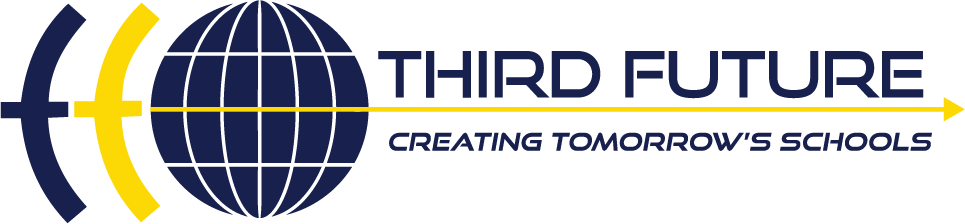 TFS Board Meeting MinutesAgenda – 31 August 2023https://us06web.zoom.us/j/67642492243:00 p.m. to 4:00 p.m. (Mountain Time)  –  Zoom meetingThis Board meeting will be held via Zoom.  The public was welcomed to view the meeting live by joining the Zoom meeting (link included above).  The Board welcomes input and questions from the community.  Should a member of the public wish to provide input or notify the Board of a concern, he/she should send an email to the Board at board@thirdfuture.org.  All emails sent to the Board at that address and prior to 48 hours before the start of the Board meeting will be disseminated to the Board prior to the next scheduled Board meeting.Attendees:  Zach Craddock, Brett Shipp, Dale Chu, Michele Moore, Blake Roach,Elizabeth Domangue, Renea Ostermiller, Whitney Nichols, Mike Miles, Commissioner Williams, Commissioner Jones, Jessica Lopez, Jennifer Sward Miller, Mary Lowe, Ann iPhone (no last name listed on Zoom), Lynn Davenport, and Dr. Shirley Miles.Documents:Board Agenda – 31 August 2023Board Minutes – June 2023NWEA DataDibels DataState DataTFS Board AgendaTFS Board AgendaTFS Board AgendaAgenda ItemTime Use TrackerEstimated TimeCall to Order – meeting called to order by Board President Jones at 3:07pmOther1 min.Public Comments – none registered.Supt. Craddock made a statement concerning the passing of Dr. Tammy Clementi, TFS’ Director of CurriculumSynergy and Teamwork2 min. each up to 30 min.Consent AgendaApproval of agenda:Motion to approve amended the agenda to include approval of financial assurances for the Colorado schools made by:  Commissioner WilliamsSeconded:  Dale ChuApproval of minutes for June 22, 2023Motion to approve:  Commissioner WilliamsSeconded:  Dale ChuSystems and Processes1 min.Student EnrollmentSupt. Craddock shared the following student enrollment data by school:AAL – 776C3 – 415Sam Houston – 477Ector – 1,370Lamar – 397Mendez – 170Fehl Price – 475Jones Clark – 619Smith – 403Prescott – 345While most of the schools are maintaining or increasing enrollment, recruitment is on-going at Mendez MS in Austin and Prescott Academy in Baton Rouge.Strategy5 min.Update on assessment (successes and areas for improvement) – Supt. Craddock shared individual school results.NWEA Results – TFS demonstrated an overall growth of 1.53 years in one school year.  Leading in ELA and Math was Ector College Prep with 1.7 and 1.63, respectively.  For overall growth in the network, both C2 and C3 demonstrated nearly two years of growth with a 1.95 and 1.87, respectively. Dibels EOY Results – All schools demonstrated growth.  Sam Houston demonstrated the most significant growth.State Assessment Results – Texas results will be released Sept. 15th.  Colorado results were released and all three Colorado schools should be celebrated.  Dr. Domangue, Director of Colorado schools, shared the following:  All schools achieved the highest level “performance” according to the CDE rubric.  C2 was in the performance category last year, but at the low end of performance at 52%.  This year C2 increased to 80.8.  C3 was in the performance category last year at 55.3 and this year they increased to 79.2.  While AAL’s increase was not as dramatic, but still an impressive increase from 54.6 to 66.7. Students of color at C2 and C3 outperformed the surrounding public school district, District 11, in both ELA and Math.  Board President Jones commended Mike Miles, Zach Craddock and the entire TFS team on all of the assessment results and looks forward to the Texas data at the next Board meeting.  The results should be advertised and is a good testament to the model.Board member Chu asked the following question to Supt. Craddock, “Now that everyone is coming out of COVID and given the assessment results for TFS, is COVID behind us now?”  Supt. Craddock, “Let me remind the Board that TFS schools only closed for a brief time (Colorado’s governor closed schools for two months), but lingering effects depends on the geographic location.  For example, we see some effects (academically and behaviorally) from the incoming 6th graders at Ector and Sam Houston.  We are seeing some effects with the students at Mendez and we are definitely seeing some lingering effects from students at our new schools in Beaumont and Prescott.  Those students were not ours during COVID and we see effects of not being in school in their academic performance and behavior.”Performance outcomes15 min.Update on personnel and recruitment (staff and students)There are only two vacant positions at Ector and AAL.  All of the core positions are filled. Across the network, TFS has not had a substitute in any position because of our model and our use of teacher apprentices and learning coaches.Student recruitment continues, particularly at Prescott.  Our efforts include radio ads and flyers.  There continues to be a transportation issue, but we will be recruiting students throughout the year.  We continue to get positive feedback from the community and throughout Baton Rouge.Human resources5 min.Update on TFS expansion plansUpdate on new schools – Supt. Craddock shared that he had been to all the new schools since the beginning of school and felt that all of the schools had great openings.  The directors and deputy chief of schools concurred with Mr. Craddock’s assessment.  Current expansion work – Michele Moore shared with the Board that it would be premature to share possible new schools because of on-going conversations. However, Tennessee, and more schools in Texas and Louisiana are a part of those on-going discussions.Strategy10 min.Coperni 2/Coperni 3 MergerUpdate – Supt. Craddock shared that approximately 90% of the students from C2 are attending C3; a testament to our model.  Jessica Lopez shared that the sale of C2 (the modulars, building, and surrounding land) is promising with interest from multiple parties.  She is confident that the sale will be completed by December, 2023.Governance5 min.Financial assurances for Colorado – Renea Ostermiller shared the 2022-2023 financial assurances for each of the Colorado schools (C2, C3, and AAL) that needed Board approval prior to submission to the state.Motion to approve – Jennifer Sward MillerSeconded – Dale ChuGovernance5 min.Board vacancies – The Colorado subsidiary Board has one vacancy.  Pat Mills, Colorado board president has two interested candidates.  Mr. Craddock will share both resumes with the Board and notify TFS Board of the selection.TFS Board reporting schedule for 2023-2024 school year; next meeting 26 October 2023; scheduled to be in-person. Board agreed to meet in-person at one of the schools in the network.  Board President Jones and Supt. Craddock will discuss options and make recommendations to other members of the Board.  Decision will be made before the Oct. 26th meeting.Governance3 min.Adjourned at 3:53pmMotion – Dale ChuSeconded – Jennifer Sward MillerOther1 min.